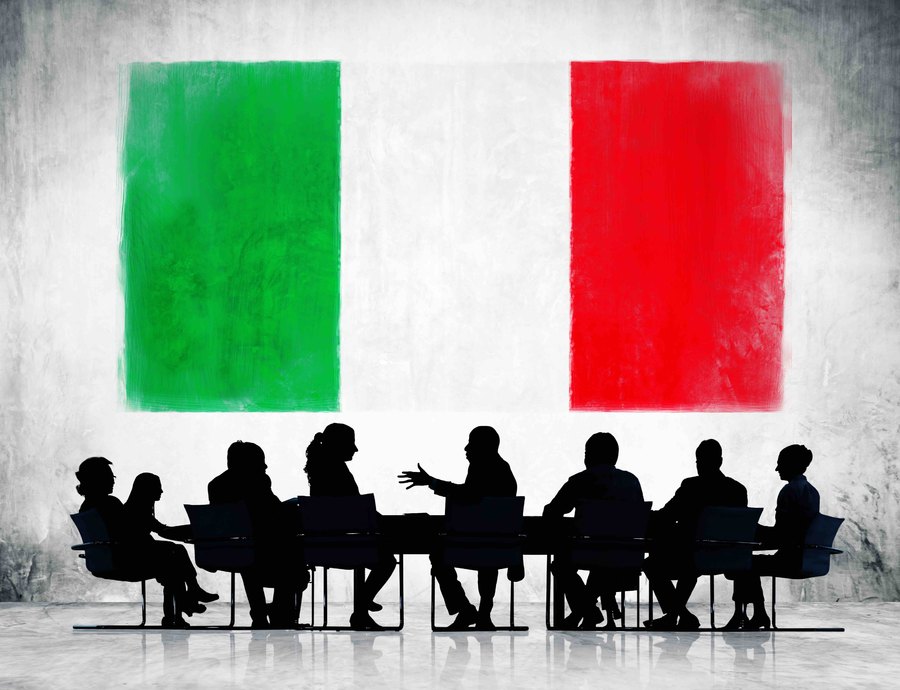 Изучение языка рассчитано на 3 года обучения по 120 часов. Курсы рассчитаны на взрослых. Курсы итальянского языка начинают свою работу в октябре и функционируют по май. Место проведения: ул. Ожешко, 22, ауд. 335.Стоимость обучения: 200 р. / годПреподавание на курсах осуществляет преподаватель кафедры, выпускница специальности «Итальянский язык» (БГУ), прошедшая стажировку в Италии, имеющая степень магистра филологических наук.    Контактные данные:Факультет истории, коммуникации и туризмаКафедра перевода и межкультурной коммуникацииг. Гродно, ул. Октябрьская, 5. каб. 206. +375 (152) 68-00-56.